МБОУ «Гимназия №1 г. Никольское»Как правильно организовать рабочее место школьника дома (согласно рекомендациям роспотребнадзора от 21.04.2020)Детское рабочее место лучше располагать у окна для достаточного естественного освещения. Стол для правшей рекомендуется ставить слева от окна, а для левшей – справа. Даже при наличии хорошего верхнего света и окна, на столе должна быть лампа.Если на столе имеется компьютер, то монитор должен располагаться перед глазами, чтобы не приходилось поворачиваться к нему. Экран должен находиться на расстоянии в 60-70 сантиметров от глаз.Помимо этого, мебель должна соответствовать росту ребенка. Стул необходимо расположить так, чтобы между грудью и столом было расстояние, равное ширине детской ладони. Книги рекомендуется ставить на подставку на расстоянии вытянутой руки от глаз, это позволит ребенку прямо держать голову и предотвратит возникновение близорукости.Для профилактики переутомления необходимо проводить гимнастику для глаз и физкультминутку через каждые 30-45 минут занятий.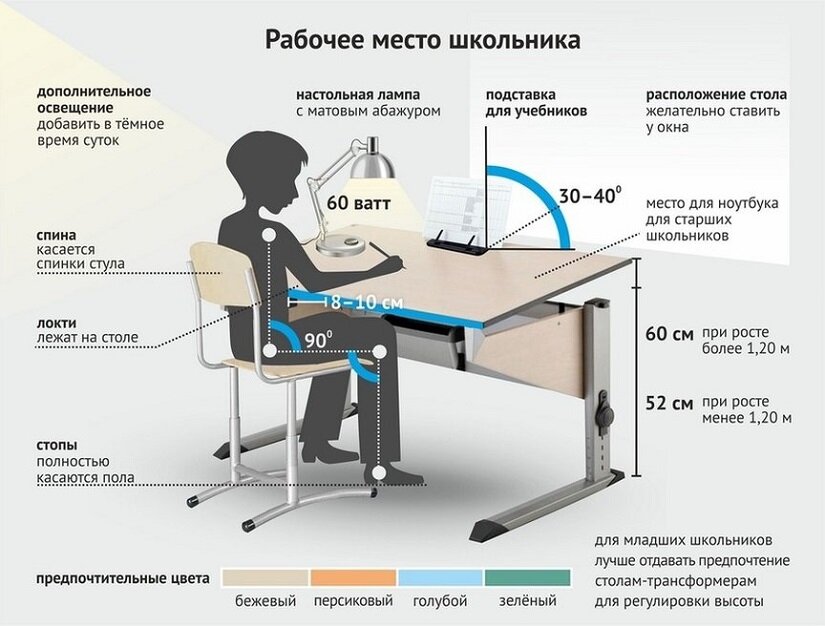 